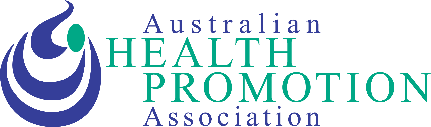 Applications close 5pm, Friday 15 November 2019
Scholarship projects commence February 2020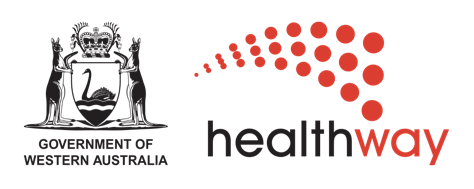 CONTENTSAPPLICANT	1PROJECT SUMMARY	1GOAL AND OBJECTIVES	2TARGET GROUP	2STRATEGIES	3EVALUATION	4DISSEMINATION	5SUSTAINABILITY	5PROJECT TIMELINE	6HEALTH PROMOTION COMPETENCIES	7SUBMITTING YOUR APPLICATION	8APPLICANTPROJECT SUMMARYPease provide a summary of the proposed project or range of activities that will be undertaken by the applicant. This could be a discrete new project or identifying opportunities for involvement in existing programs which could be enhanced by the applicant. Consider how the project will address a gap in current health promotion activity. (Between 300 and 600 words)GOAL AND OBJECTIVESWhat are the overall goal and objectives of the project? Consider how the project fits within the Healthway priority health areas. Objectives should be “SMART” i.e. Specific, Measurable, Achievable, Relevant, Time Specific.  TARGET GROUPPlease describe the target group for the project considering the Healthway priority populations. (Up to 200 words)STRATEGIES Please outline the strategies for the project. Is the project based on any theoretical models or planning frameworks? Does the project involve partnerships with other organisations? (Up to 1000 words) EVALUATIONThe project evaluation should measure the achievement of the objectives. How will you measure the objectives of the project and whether your strategies have been of high quality and acceptable to the target group? (Up to 500 words)DISSEMINATIONHow will the findings, results or impacts of the project be disseminated? Please include how you will present information to members of the AHPA WA Branch. (Up to 300 words)SUSTAINABILITY What activities related to the project will occur following the scholarship funding period? (Up to 300 words) PROJECT TIMELINEPlease present a timeline for the proposed project/activities using the template below. You may like to include any activity that will occur within the agency prior to the scholarship commencement and following the scholarship placement.  HEALTH PROMOTION COMPETENCIESPlease list the range of skills the applicant will develop during the placement that are relevant to health promotion practice using the project strategies as examples. It will be useful to refer to the International Union of Health Promotion and Education’s (IUHPE) Core Competencies and Professional Standards for Health Promotion: https://www.iuhpe.org/images/JC-Accreditation/Core_Competencies_Standards_linkE.pdf SUBMITTING YOUR APPLICATIONWell done on completing your proposal. To submit your application, please email this 2020 Project Proposal with the 2030 Application Form, and CVs and attachments to Scholarships Coordinator AHPA (WA Branch):  scholarshipswa@healthpromotion.org.auApplications close: 5pm, Friday 15 November 2019Applicant name:Host agency: Supervisor name: Project title: MonthTasksWork type (part time / full time), hours per week:Work type (part time / full time), hours per week:February 2020e.g. Commencement of scholarship.
Refine planning document and professional development plan.
Pre-scholarshipFebruary 2020March 2020April 2020 May 2020June 2020 July 2020 Post-scholarshipHealth promotion skill(s) gained e.g. Mediate through partnership – the applicant will develop and maintain partnerships with three agencies as part of the planning and implementation phases of the project. Enable changeAdvocate for healthMediate through partnershipCommunicationLeadershipAssessmentPlanningImplementationEvaluation and research